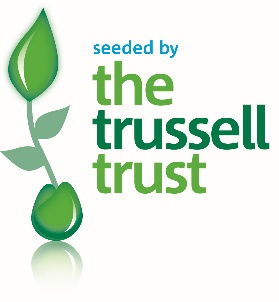 West Cheshire Foodbank Job Application Form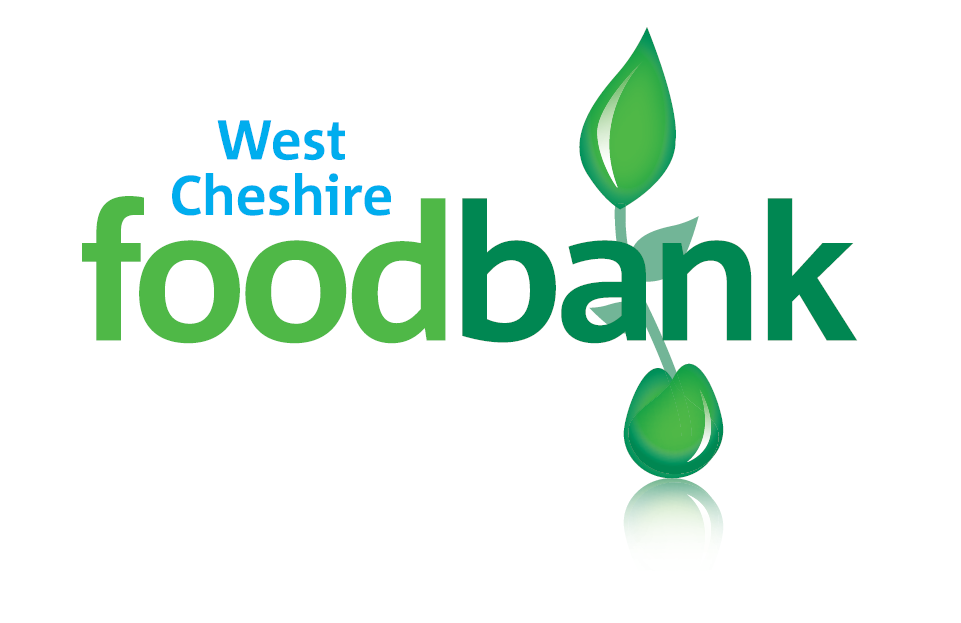 							Please continue on separate sheet if necessary.							Please continue on separate sheet if necessary. 	Tick here if you would prefer us NOT to contact your current employer prior to any job offer. I certify that my answers are true and complete to the best of my knowledge.If this application leads to employment, I understand that false or misleading information in my application or interview may result in my release.Signature 		...................................................................................Date			...................................................................................TO BE CONSIDERED, YOUR COMPLETED APPLICATION MUST REACH THE ADDRESS BELOW BY 12 NOON ON FRIDAY FEBRUARY 9TH.By email to: 		admin@westcheshire.foodbank.org.ukBy post to: 		FAO Andrew Herbert			Wesley Church Centre			St. John Street			CHESTER			CH1 1DAAll interviews will take place on February 15th.POST APPLIED FOR: Community Development Worker (Ellesmere Port & Neston)NAME block capitals pleaseNAME block capitals pleaseTitleForename(s)SurnameADDRESS block capitals pleaseADDRESS block capitals pleaseHouse NumberAddress Line 1Address Line 2Town / CityPost CodePERSONAL DETAILS block capitals pleasePERSONAL DETAILS block capitals pleaseTelephone (Home)Telephone (Daytime)Telephone (Mobile)Email AddressDate of BirthEmergency Contact NameEmergency Contact NumberEDUCATION & TRAINING QUALIFICATIONSEDUCATION & TRAINING QUALIFICATIONSEDUCATION & TRAINING QUALIFICATIONSQualification & SubjectPlace of Study/TrainingDate ObtainedEMPLOYMENT HISTORYEMPLOYMENT HISTORYEMPLOYMENT HISTORYName of EmployerJob TitleMain Responsibilities and AchievementsEXPERIENCEPlease give the reasons for applying for this post and outline how your skills, knowledge and experience match our requirements and will enable you to undertake this role effectively.  If you require more space you may expand this box by one further printed page.Please state what previous experience you have of the voluntary and/ or charitable sector.Please describe any experience you have had, managing or supporting volunteers.What are the particular challenges of working with volunteers?REFEREES: Please provide details for two referees. REFEREES: Please provide details for two referees. Referee 1This should be a previous/ current employer.NameRoleRelationship to youAddressEmailTelephoneReferee 2NameRoleRelationship to youAddressEmailTelephone